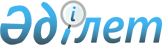 Меркі аудандық мәслихатының 2020 жылғы 24 желтоқсандағы №79-3 "2021-2023 жылдарға арналған аудандық бюджет туралы" шешіміне өзгерістер енгізу туралыЖамбыл облысы Меркі аудандық мәслихатының 2021 жылғы 25 маусымдағы № 9-2 шешімі. Қазақстан Республикасының Әділет министрлігінде 2021 жылғы 29 маусымда № 23206 болып тіркелді
      Меркі аудандық мәслихаты ШЕШТІ:
      1. Меркі аудандық мәслихатының "2021-2023 жылдарға арналған аудандық бюджет туралы" 2020 жылғы 24 желтоқсандағы №79-3 (Нормативтік құқықтық актілерді мемлекеттік тіркеу тізілімінде №4871 болып тіркелген) шешіміне мынадай өзгерістер енгізілсін:
      1 – тармағының 1) тармақшасында:
      "14775356" сандары "15083840" сандарымен ауыстырылсын;
      "1692278" сандары "1823878" сандарымен ауыстырылсын;
      "33500" сандары "102400" сандарымен ауыстырылсын;
      "13043558" сандары "13151542" сандарымен ауыстырылсын;
      1 – тармағының 2) тармақшасында:
      "15179064" сандары "15302729" сандарымен ауыстырылсын;
      Көрсетілген шешімнің 1 қосымшасы осы шешімнің қосымшасына сәйкес жаңа редакцияда жазылсын.
      2. Осы шешім 2021 жылғы 1 қаңтардан бастап қолданысқа енгізіледі.  2021 жылға арналған аудандық бюджет
					© 2012. Қазақстан Республикасы Әділет министрлігінің «Қазақстан Республикасының Заңнама және құқықтық ақпарат институты» ШЖҚ РМК
				
      Аудандық мәслихат 

      сессиясының төрағасы 

А. Рахимбаев

      Меркі аудандық 

      маслихат хатшысы 

М. Кокрекбаев
Меркі аудандық мәслихатының 
2021 жылғы 25 маусымдағы
 № 9-2 шешіміне қосымшаМеркі аудандық мәслихатының
2020 жылғы 24 желтоқсандағы 
№79-3 шешіміне 1- қосымша
Санаты
Санаты
Санаты
Санаты
Санаты
Санаты
Санаты
Сомасы, мың теңге
Сыныбы
Сыныбы
Сыныбы
Сыныбы
Сыныбы
Сыныбы
Сомасы, мың теңге
Ішкі сыныбы
Ішкі сыныбы
Ішкі сыныбы
Ішкі сыныбы
Атауы
Атауы
1
1
1
1
1
2
2
3
1. КІРІСТЕР
1. КІРІСТЕР
15083840
1
Салықтық түсімдер
Салықтық түсімдер
1823878
О1
О1
Табыс салығы 
Табыс салығы 
594250
1
1
Корпоративтік табыс салығы
Корпоративтік табыс салығы
52000
2
2
Жеке табыс салығы
Жеке табыс салығы
542250
О3
О3
Әлеуметтік салық
Әлеуметтік салық
474000
1
1
Әлеуметтік салық
Әлеуметтік салық
474000
О4
О4
Меншікке салынатын салықтар
Меншікке салынатын салықтар
714183
1
1
Мүлікке салынатын салықтар
Мүлікке салынатын салықтар
714183
О5
О5
Тауарларға, жұмыстарға және қызметтерге салынатын ішкі салықтар
Тауарларға, жұмыстарға және қызметтерге салынатын ішкі салықтар
30445
2
2
Акциздер
Акциздер
11345
3
3
Табиғи және басқа да ресурстарды пайдаланғаны үшін түсетін түсімдер
Табиғи және басқа да ресурстарды пайдаланғаны үшін түсетін түсімдер
6500
4
4
Кәсіпкерлік және кәсіби қызметті жүргізгені үшін алынатын алымдар
Кәсіпкерлік және кәсіби қызметті жүргізгені үшін алынатын алымдар
12600
О8
О8
Заңдық мәнді іс-әрекеттерді жасағаны және (немесе) оған уәкілеттігі бар мемлекеттік органдар немесе лауазымды адамдар құжаттар бергені үшін алынатын міндетті төлемдер
Заңдық мәнді іс-әрекеттерді жасағаны және (немесе) оған уәкілеттігі бар мемлекеттік органдар немесе лауазымды адамдар құжаттар бергені үшін алынатын міндетті төлемдер
11000
1
1
Мемлекеттік баж
Мемлекеттік баж
11000
2
Салықтық емес түсімдер
Салықтық емес түсімдер
6020
О1
О1
Мемлекеттік меншіктен түсетін кірістер
Мемлекеттік меншіктен түсетін кірістер
300
5
5
Мемлекет меншігіндегі мүлікті жалға беруден түсетін кірістер
Мемлекет меншігіндегі мүлікті жалға беруден түсетін кірістер
300
О4
О4
Мемлекеттік бюджеттен қаржыландырылатын, сондай-ақ Қазақстан Республикасы Ұлттық Банкінің бюджетінен (шығыстар сметасынан) қамтылатын және қаржыландырылатын мемлекеттік мекемелер салатын айыппұлдар, өсімпұлдар, санкциялар, өндіріп алулар
Мемлекеттік бюджеттен қаржыландырылатын, сондай-ақ Қазақстан Республикасы Ұлттық Банкінің бюджетінен (шығыстар сметасынан) қамтылатын және қаржыландырылатын мемлекеттік мекемелер салатын айыппұлдар, өсімпұлдар, санкциялар, өндіріп алулар
2720
1
1
Мұнай секторы ұйымдарынан түсетін түсімдерді қоспағанда, мемлекеттік бюджеттен қаржыландырылатын, сондай-ақ Қазақстан Республикасы Ұлттық Банкінің бюджетінен (шығыстар сметасынан) ұсталатын және қаржыландырылатын мемлекеттік мекемелер салатын айыппұлдар, өсімпұлдар, санкциялар, өндіріп алулар
Мұнай секторы ұйымдарынан түсетін түсімдерді қоспағанда, мемлекеттік бюджеттен қаржыландырылатын, сондай-ақ Қазақстан Республикасы Ұлттық Банкінің бюджетінен (шығыстар сметасынан) ұсталатын және қаржыландырылатын мемлекеттік мекемелер салатын айыппұлдар, өсімпұлдар, санкциялар, өндіріп алулар
2720
О6
О6
Өзге де салықтық емес түсімдер
Өзге де салықтық емес түсімдер
3000
1
1
Өзге де салықтық емес түсiмдер
Өзге де салықтық емес түсiмдер
3000
3
Негізгі капиталды сатудан түсетін түсімдер
Негізгі капиталды сатудан түсетін түсімдер
102400
О1
О1
Мемлекеттік мекемелерге бекітілген мемлекеттік мүлікті сату
Мемлекеттік мекемелерге бекітілген мемлекеттік мүлікті сату
8900
1
1
Республикалық бюджеттен қаржыландырылатын мемлекеттік мекемелерге бекітілген мүлікті сатудан түсетін түсімдер
Республикалық бюджеттен қаржыландырылатын мемлекеттік мекемелерге бекітілген мүлікті сатудан түсетін түсімдер
8900
О3
О3
Жерді және материалдық емес активтерді сату
Жерді және материалдық емес активтерді сату
93500
1
1
Жерді сату
Жерді сату
40000
2
2
Материалдық емес активтерді сату 
Материалдық емес активтерді сату 
53500
4
Трансферттердің түсімдері
Трансферттердің түсімдері
13151542
О1
О1
Төмен тұрған мемлекеттiк басқару органдарынан трансферттер 
Төмен тұрған мемлекеттiк басқару органдарынан трансферттер 
9612
3
3
Аудандық маңызы бар қалалардың, ауылдардың, кенттердің, аулдық округтардың бюджеттерінен трансферттер
Аудандық маңызы бар қалалардың, ауылдардың, кенттердің, аулдық округтардың бюджеттерінен трансферттер
9612
О2
О2
Мемлекеттік басқарудың жоғары тұрған органдарынан түсетін трансферттер
Мемлекеттік басқарудың жоғары тұрған органдарынан түсетін трансферттер
13141930
2
2
Облыстық бюджеттен түсетін трансферттер
Облыстық бюджеттен түсетін трансферттер
13141930
Функционалдық топ
Функционалдық топ
Функционалдық топ
Функционалдық топ
Функционалдық топ
Функционалдық топ
Функционалдық топ
Сомасы, мың теңге
Бюджеттік бағдарламалардың әкімшісі
Бюджеттік бағдарламалардың әкімшісі
Бюджеттік бағдарламалардың әкімшісі
Бюджеттік бағдарламалардың әкімшісі
Бюджеттік бағдарламалардың әкімшісі
Сомасы, мың теңге
Бағдарлама
Бағдарлама
Бағдарлама
Сомасы, мың теңге
Атауы
Сомасы, мың теңге
1
1
1
1
1
1
2
3
2. ШЫҒЫНДАР
15302729
01
01
Жалпы сипаттағы мемлекеттiк қызметтер 
507532
112
112
Аудан (облыстық маңызы бар қала) мәслихатының аппараты
26808
001
001
Аудан (облыстық маңызы бар қала) мәслихатының қызметін қамтамасыз ету жөніндегі қызметтер
25678
003
003
Мемлекеттік органның күрделі шығыстары
1130
122
122
Аудан (облыстық маңызы бар қала) әкімінің аппараты
129641
001
001
Аудан (облыстық маңызы бар қала) әкімінің қызметін қамтамасыз ету жөніндегі қызметтер
123006
003
003
Мемлекеттік органның күрделі шығыстары
6635
452
452
Ауданның (облыстық маңызы бар қаланың) қаржы бөлімі
88054
001
001
Ауданның (облыстық маңызы бар қаланың) бюджетін орындау және коммуналдық меншігін басқару саласындағы мемлекеттік саясатты іске асыру жөніндегі қызметтер
21664
003
003
Салық салу мақсатында мүлікті бағалауды жүргізу
2123
010
010
Жекешелендіру, коммуналдық меншікті басқару, жекешелендіруден кейінгі қызмет және осыған байланысты дауларды реттеу
2000
113
113
Төменгі тұрған бюджеттерге берілетін нысаналы ағымдағы трансферттер
62267
453
453
Ауданның (облыстық маңызы бар қаланың) экономика және бюджеттік жоспарлау бөлімі
25468
001
001
Экономикалық саясатты, мемлекеттік жоспарлау жүйесін қалыптастыру және дамыту саласындағы мемлекеттік саясатты іске асыру жөніндегі қызметтер
25402
004
004
Мемлекеттік органның күрделі шығыстары 
66
458
458
Ауданның (облыстық маңызы бар қаланың) тұрғын үй-коммуналдық шаруашылығы, жолаушылар көлігі және автомобиль жолдары бөлімі
224811
001
001
Жергілікті деңгейде тұрғын үй-коммуналдық шаруашылығы, жолаушылар көлігі және автомобиль жолдары саласындағы мемлекеттік саясатты іске асыру жөніндегі қызметтер
33840
013
013
Мемлекеттік органның күрделі шығыстары
500
113
113
Төменгі тұрған бюджеттерге берілетін нысаналы ағымдағы трансферттер
190471
494
494
Ауданның (облыстық маңызы бар қаланың) кәсіпкерлік және өнеркәсіп бөлімі
12750
001
001
Жергілікті деңгейде кәсіпкерлікті және өнеркәсіпті дамыту саласындағы мемлекеттік саясатты іске асыру жөніндегі қызметтер
12625
003
003
Мемлекеттік органның күрделі шығыстары
125
02
02
Қорғаныс
11568
122
122
Аудан (облыстық маңызы бар қала) әкімінің аппараты
11568
005
005
Жалпыға бірдей әскери міндетті атқару шеңберіндегі іс-шаралар
2000
007
007
Аудандық (қалалық) ауқымдағы дала өрттерінің, сондай-ақ мемлекеттік өртке қарсы қызмет органдары құрылмаған елдi мекендерде өрттердің алдын алу және оларды сөндіру жөніндегі іс-шаралар
9568
03
03
Қоғамдық тәртіп, қауіпсіздік, құқықтық, сот, қылмыстық-атқару қызметі
10720
458
458
Ауданның (облыстық маңызы бар қаланың) тұрғын үй-коммуналдық шаруашылығы, жолаушылар көлігі және автомобиль жолдары бөлімі
10720
021
021
Елдi мекендерде жол қозғалысы қауiпсiздiгін қамтамасыз ету
10720
06
06
Әлеуметтік көмек және әлеуметтік қамсыздандыру
1954349
451
451
Ауданның (облыстық маңызы бар қаланың) жұмыспен қамту және әлеуметтік бағдарламалар бөлімі
914860
005
005
Мемлекеттік атаулы әлеуметтік көмек 
914860
451
451
Ауданның (облыстық маңызы бар қаланың) жұмыспен қамту және әлеуметтік бағдарламалар бөлімі
941812
002
002
Жұмыспен қамту бағдарламасы
625708
004
004
Ауылдық жерлерде тұратын денсаулық сақтау, білім беру, әлеуметтік қамтамасыз ету, мәдениет, спорт және ветеринар мамандарына отын сатып алуға Қазақстан Республикасының заңнамасына сәйкес әлеуметтік көмек көрсету
47221
006
006
Тұрғын үйге көмек көрсету
200
007
007
Жергілікті өкілетті органдардың шешімі бойынша мұқтаж азаматтардың жекелеген топтарына әлеуметтік көмек
83435
010
010
Үйден тәрбиеленіп оқытылатын мүгедек балаларды материалдық қамтамасыз ету 
9667
014
014
Мұқтаж азаматтарға үйде әлеуметтiк көмек көрсету
27558
017
017
Оңалтудың жеке бағдарламасына сәйкес мұқтаж мүгедектерді протездік-ортопедиялық көмек, сурдотехникалық құралдар, тифлотехникалық құралдар, санаторий-курорттық емделу, міндетті гигиеналық құралдармен қамтамасыз ету, арнаулы жүріп-тұру құралдары, қозғалуға қиындығы бар бірінші топтағы мүгедектерге жеке көмекшінің және есту бойынша мүгедектерге қолмен көрсететін тіл маманының қызметтері мен қамтамасыз ету
61552
023
023
Жұмыспен қамту орталықтарының қызметін қамтамасыз ету
86471
451
451
Ауданның (облыстық маңызы бар қаланың) жұмыспен қамту және әлеуметтік бағдарламалар бөлімі
97677
001
001
Жергілікті деңгейде халық үшін әлеуметтік бағдарламаларды жұмыспен қамтуды қамтамасыз етуді іске асыру саласындағы мемлекеттік саясатты іске асыру жөніндегі қызметтер 
39348
011
011
Жәрдемақыларды және басқа да әлеуметтік төлемдерді есептеу, төлеу мен жеткізу бойынша қызметтерге ақы төлеу
3951
021
021
Мемлекеттік органның күрделі шығыстары 
200
050
050
Қазақстан Республикасында мүгедектердің құқықтарын қамтамасыз етуге және өмір сүру сапасын жақсарту
47178
113
113
Төменгі тұрған бюджеттерге берілетін нысаналы ағымдағы трансферттер
7000
07
07
Тұрғын үй-коммуналдық шаруашылық 
248249
458
458
Ауданның (облыстық маңызы бар қаланың) тұрғын үй-коммуналдық шаруашылығы, жолаушылар көлігі және автомобиль жолдары бөлімі
11438
012
012
Сумен жабдықтау және су бұру жүйесінің жұмыс істеуі
11438
458
458
Ауданның (облыстық маңызы бар қаланың) тұрғын үй-коммуналдық шаруашылығы, жолаушылар көлігі және автомобиль жолдары бөлімі
84148
033
033
Инженерлік-коммуникациялық инфрақұрылымды жобалау, дамыту және (немесе) жайластыру
68855
016
016
Елдi мекендердiң санитариясын қамтамасыз ету
293
018
018
Елдi мекендердi абаттандыру және көгалдандыру
15000
466
466
Ауданның (облыстық маңызы бар қаланың) сәулет, қала құрылысы және құрылыс бөлімі
152663
003
003
Коммуналдық тұрғын үй қорының тұрғын үйін жобалау және (немесе) салу, реконструкциялау 
33850
004
004
Инженерлік-коммуникациялық инфрақұрылымды жобалау, дамыту және (немесе) жайластыру
118813
08
08
Мәдениет, спорт, туризм және ақпараттық кеңiстiк
607093
455
455
Ауданның (облыстық маңызы бар қаланың) мәдениет және тілдерді дамыту бөлімі
268531
003
003
Мәдени-демалыс жұмысын қолдау
268531
466
466
Ауданның (облыстық маңызы бар қаланың) сәулет, қала құрылысы және құрылыс бөлімі
16761
011
011
Мәдениет объектілерін дамыту
16761
465
465
Ауданның (облыстық маңызы бар қаланың) дене шынықтыру және спорт бөлімі
35907
001
001
Жергілікті деңгейде дене шынықтыру және спорт саласындағы мемлекеттік саясатты іске асыру жөніндегі қызметтер
13948
005
005
Ұлттық және бұқаралық спорт түрлерін дамыту
17359
006
006
Аудандық (облыстық маңызы бар қалалық) деңгейде спорттық жарыстар өткiзу
1000
007
007
Әртүрлi спорт түрлерi бойынша аудан (облыстық маңызы бар қала) құрама командаларының мүшелерiн дайындау және олардың облыстық спорт жарыстарына қатысуы
3600
466
466
Ауданның (облыстық маңызы бар қаланың) сәулет, қала құрылысы және құрылыс бөлімі
13888
008
008
Cпорт объектілерін дамыту
13888
455
455
Ауданның (облыстық маңызы бар қаланың) мәдениет және тілдерді дамыту бөлімі
139497
006
006
Аудандық (қалалық) кiтапханалардың жұмыс iстеуi
138497
007
007
Мемлекеттік тілді және Қазақстан халқының басқа да тілдерін дамыту
1000
456
456
Ауданның (облыстық маңызы бар қаланың) ішкі саясат бөлімі
27185
002
002
Мемлекеттік ақпараттық саясат жүргізу жөніндегі қызметтер
27185
455
455
Ауданның (облыстық маңызы бар қаланың) мәдениет және тілдерді дамыту бөлімі
12342
001
001
Жергілікті деңгейде тілдерді және мәдениетті дамыту саласындағы мемлекеттік саясатты іске асыру жөніндегі қызметтер
12342
456
456
Ауданның (облыстық маңызы бар қаланың) ішкі саясат бөлімі
92982
001
001
Жергілікті деңгейде ақпарат, мемлекеттілікті нығайту және азаматтардың әлеуметтік сенімділігін қалыптастыру саласында мемлекеттік саясатты іске асыру жөніндегі қызметтер
34552
003
003
Жастар саясаты саласында іс-шараларды іске асыру
56850
006
006
Мемлекеттік органның күрделі шығыстары
66
032
032
Ведомстволық бағыныстағы мемлекеттік мекемелер мен ұйымдардың күрделі шығыстары
1514
10
10
Ауыл, су, орман, балық шаруашылығы, ерекше қорғалатын табиғи аумақтар, қоршаған ортаны және жануарлар дүниесін қорғау, жер қатынастары
258198
462
462
Ауданның (облыстық маңызы бар қаланың) ауыл шаруашылығы бөлімі
214333
001
001
Жергілікті деңгейде ауыл шаруашылығы саласындағы мемлекеттік саясатты іске асыру жөніндегі қызметтер
22719
113
113
Жергілікті бюджеттерден берілетін ағымдағы нысаналы трансферттер
191614
463
463
Ауданның (облыстық маңызы бар қаланың) жер қатынастары бөлімі
23697
001
001
Аудан (облыстық маңызы бар қала) аумағында жер қатынастарын реттеу саласындағы мемлекеттік саясатты іске асыру жөніндегі қызметтер 
23004
007
007
Мемлекеттік органның күрделі шығыстары
693
453
453
Ауданның (облыстық маңызы бар қаланың) экономика және бюджеттік жоспарлау бөлімі
20168
099
099
Мамандардың әлеуметтік көмек көрсетуі жөніндегі шараларды іске асыру
20168
11
11
Өнеркәсіп, сәулет, қала құрылысы және құрылыс қызметі
53090
466
466
Ауданның (облыстық маңызы бар қаланың) сәулет, қала құрылысы және құрылыс бөлімі
53090
001
001
Құрылыс, облыс қалаларының, аудандарының және елді мекендерінің сәулеттік бейнесін жақсарту саласындағы мемлекеттік саясатты іске асыру және ауданның (облыстық маңызы бар қаланың) аумағын оңтайла және тиімді қала құрылыстық игеруді қамтамасыз ету жөніндегі қызметтер
38006
013
013
Аудан аумағында қала құрылысын дамытудың кешенді схемаларын, аудандық (облыстық) маңызы бар қалалардың, кенттердің және өзге де ауылдық елді мекендердің бас жоспарларын әзірлеу
14084
015
015
Мемлекеттік органның күрделі шығыстары
1000
12
12
Көлік және коммуникация
340480
458
458
Ауданның (облыстық маңызы бар қаланың) тұрғын үй-коммуналдық шаруашылығы, жолаушылар көлігі және автомобиль жолдары бөлімі
340480
023
023
Автомобиль жолдарының жұмыс істеуін қамтамасыз ету
41743
045
045
Аудандық маңызы бар автомобиль жолдарын және елді-мекендердің көшелерін күрделі және орташа жөндеу
57697
051
051
Көлiк инфрақұрылымының басым жобаларын іске асыру
234232
037
037
Әлеуметтік маңызы бар қалалық (ауылдық), қала маңындағы және ауданішілік қатынастар бойынша жолаушылар тасымалдарын субсидиялау
6808
13
13
Басқалар
602760
458
458
Ауданның (облыстық маңызы бар қаланың) тұрғын үй-коммуналдық шаруашылығы, жолаушылар көлігі және автомобиль жолдары бөлімі
100400
055
055
"Бизнестің жол картасы-2025" бизнесті қолдау мен дамытудың бірыңғай бағдарламасы шеңберінде индустриялық инфрақұрылымды дамыту
100400
452
452
Ауданның (облыстық маңызы бар қаланың) қаржы бөлімі
15000
012
012
Ауданның (облыстық маңызы бар қаланың) жергілікті атқарушы органының резерві 
15000
458
458
Ауданның (облыстық маңызы бар қаланың) тұрғын үй-коммуналдық шаруашылығы, жолаушылар көлігі және автомобиль жолдары бөлімі
293787
062
062
Ауыл-Ел бесігі" жобасы шеңберінде ауылдық елді мекендердегі әлеуметтік және инженерлік инфрақұрылым бойынша іс-шараларды іске асыру
257655
064
064
"Ауыл-Ел бесігі" жобасы шеңберінде ауылдық елді мекендердегі әлеуметтік және инженерлік инфрақұрылымдарды дамыту
36132
466
466
Ауданның (облыстық маңызы бар қаланың) сәулет, қала құрылысы және құрылыс бөлімі
193573
079
079
Ауыл-Ел бесігі" жобасы шеңберінде ауылдық елді мекендердегі әлеуметтік және инженерлік инфрақұрылым бойынша іс-шараларды іске асыру
193573
14
14
Борышқа қызмет көрсету
65
452
452
Ауданның (облыстық маңызы бар қаланың) қаржы бөлімі
65
013
013
Жергілікті атқарушы органдардың облыстық бюджеттен қарыздар бойынша сыйақылар мен өзге де төлемдерді төлеу бойынша борышына қызмет көрсету
65
15
15
Трансферттер
10708625
452
452
Ауданның (облыстық маңызы бар қаланың) қаржы бөлімі
10708625
006
006
Нысаналы пайдаланылмаған (толық пайдаланылмаған) трансферттерді қайтару 
1126
024
024
Заңнаманы өзгертуге байланысты жоғары тұрған бюджеттің шығындарын өтеуге төменгі тұрған бюджеттен ағымдағы нысаналы трансферттер
10436209
038
038
Субвенциялар 
271290
3. Таза бюджеттік кредит беру
112803
Бюджеттік кредиттер 
148767
10
10
Ауыл, су, орман, балық шаруашылығы, ерекше қорғалатын табиғи аумақтар, қоршаған ортаны және жануарлар дүниесін қорғау, жер қатынастары
148767
Ауыл шаруашылығы
148767
453
453
Ауданның (облыстық маңызы бар қаланың) экономика және бюджеттік жоспарлау бөлімі
148767
006
006
Мамандарды әлеуметтік қолдау шараларын іске асыруға берілетін бюджеттік кредиттер
148767
Функционалдық топ
Функционалдық топ
Функционалдық топ
Функционалдық топ
Функционалдық топ
Функционалдық топ
Функционалдық топ
Функционалдық топ
Бюджеттік бағдарламалардың әкімшісі
Бюджеттік бағдарламалардың әкімшісі
Бюджеттік бағдарламалардың әкімшісі
Бюджеттік бағдарламалардың әкімшісі
Бюджеттік бағдарламалардың әкімшісі
Бюджеттік бағдарламалардың әкімшісі
Бағдарлама
Бағдарлама
Бағдарлама
Бағдарлама
Бюджеттік кредиттерді өтеу
35964
Санаты
Санаты
Санаты
Санаты
Санаты
Санаты
Санаты
Санаты
Сыныбы
Сыныбы
Сыныбы
Сыныбы
Сыныбы
Сыныбы
Ішкі сыныбы 
Ішкі сыныбы 
Ішкі сыныбы 
Ішкі сыныбы 
5
5
Бюджеттік кредиттерді өтеу
35964
01
01
Бюджеттік кредиттерді өтеу
35964
1
1
Мемлекеттік бюджеттен берілген бюджеттік кредиттерді өтеу
35964
4. Қаржы активтерімен жасалатын операциялар бойынша сальдо
0
Қаржы активтерін сатып алу
0
Мемлекеттік қаржылық активтерін сатудан түскен түсімдер
0
5. Бюджет тапшылығы (профициті)
-516511
6. Бюджет тапшылығын қаржыландыру (профицитін пайдалану)
516511
7
7
Қарыздар түсімі
452399
01
01
Мемлекеттік ішкі қарыздар
452399
2
2
Қарыз алу келісім шарттары
452399
16
16
Қарыздарды өтеу
35964
452
452
Ауданның (облыстық маңызы бар қаланың) қаржы бөлімі
35964
008
008
Жергілікті атқарушы органның жоғары тұрған бюджет алдындағы борышын өтеу
35964
Бюджет қаражатының пайдаланылатын қалдықтары
100076